Innovative Educators Summit 3-1-19Integrate Math Study Skills into Online, Classroom and                 Co-requisite Courses Dr. Paul Nolting,   p.nolting.phd@gmail.com                                                 Research on math success variables, math study skills, anxiety and NMS 2018How learning math is different - Group discussionAssessment of math study skills and test anxiety - Math Study Skills EvaluationUnderstanding, reducing math/math test anxiety, mindfulness and mindset Math study skills transformed into teaching/learning strategies  Co-requisite courses, integration of math study skills & math success plans                       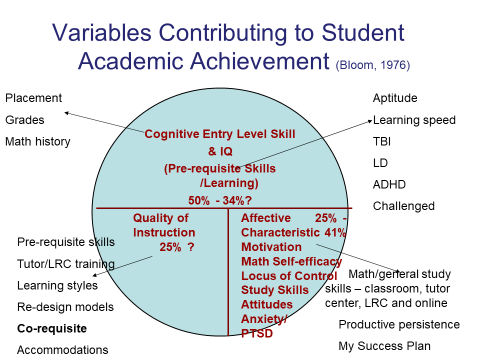 Research ArticlesThe Math Anxiety-Performance Link: A Global Phenomenon (Alana E. Foley, Julianne B. Herts, Francesca Borgonovi, Sonia Guerriero, Susan C. Levine, and Sian L. Beilock, 2017) - Math anxiety causing worldwide failures in math classes, STEM programs and lower economics.                                                                                                                                                 Student Success in Developmental Mathematics Courses (Zientek, L.R. et al, 2013)–Affective Characteristics – 41%. Community College Journal of Research and Practice - Carnegie When Math Hurts: Math Anxiety Predicts Pain Network Activation in Anticipation of Doing Math (Beilock, 2012) – Thinking about doing math homework can activate pain receptor however doing math homework did not activate pain.Readiness, Behavior and Foundational Mathematics Course Success (Li, Zelenka. 2013) -  Placement and Study Behaviors predict math success - Carnegie Foundation support idea.Sources of Self-efficacy of Community College Students Enrolled in Developmental Mathematics (Zientek, Fong & Phelps, 2017) - Four sources explain 35.8 of varianceMath Study Skills Evaluation Results-First QuestionsMath Study Skills Evaluation – This free student evaluation measures math study skills not calculation skills, determines the math study skills needed for improvement and refers to pages and chapters in Winning at Math and Concise (www.academicsuccess.com).   Sample Results:Paul the overall result of your evaluation is a score of 60A score of 79 and below means you need to improve your math study skills and this could be the main reason you may have had having difficulty learning math. Most college students have not been taught general study skills and even fewer students have been taught math study skills. That is not your fault. However, by using Winning at Math or My Math Success Plan you can learn math study skills and apply those skills to improve learning. Making a low score on this survey means that you have even more of chance to improve your math learning and grades.You have a score of 63 in Study Effectively, which measures the understanding that studying for math, is different from other subjects. It also measures your effective use of study place(s), study schedules, study tools, and motivation. The WAM  reference chapters are 1, 4 and 9. The MMSP reference chapters are 1 and 5. You have a score of 62 in Memory and Learning, which measures the understanding of learning styles, the learning process, as well as developing a learning plan and memory strategies. The WAM reference chapters are 2 and 5. The MMSP reference chapter is 4. You have a score of 58 in Reading and Homework, which measures the understanding of the syllabus, along with developing reading and homework strategies to improve math learning. The WAM reference chapter is 7. The MMSP reference chapter is 2. You have a score of 57 in Classroom Learning, which measures the ability to develop listening strategies, note-taking systems as well as the ability to ask questions. The WAM reference chapter is 6. You also need to view the Taking Effective Math Notes DVD. The MMSP reference chapter is 2.You have a score of 60 in Test Anxiety and Test-Taking, which measures the understanding of the effects of test anxiety, how to reduce test anxiety, how to take tests and how to analyze test results. The WAM reference chapters are 3 and 8. You also need to view the Mastering Math and Test Anxiety and the Ten Step s to Taking a Math Test DVDs. The MMSP reference chapter is 3.#1: My habit is that I:
Response: 1 seldom study math every school day.Your response indicates that you may not understand that math has a sequential learning pattern. A sequential learning pattern means material learned one day is used the next day and the next day and so forth. That means putting off studying math will lead to poor math grades. You need to study and do your homework before each class.
You need to read pp. 16-23 p in Winning at Math.Question #2: When learning math:
Response: 1 I do not believe that math study skills, test anxiety and motivation represent about 25% of my grade.Your response indicates that you may not totally understand the different factors that contribute to learning math and your grades. The major factors contributing to learning math and grades are math knowledge (50%), math instruction (25%) and student learning (25%). The variable of student learning (25%) and self–motivation to use math study skills can improve your grades. This is the only variable totally under your control. Use the math study skills in this text to improve your grades. 
You need to read pp. 36–40 in Winning at Math.Question #4: My habit is that I:
Response: 3 almost always become anxious and forget important concepts during a math test.Your response indicates that you have symptoms of math anxiety and/or test anxiety. Math and test anxiety are learned responses, which can be unlearned. You need to learn how to control your anxiety by using relaxation techniques and positive self–statements during homework and tests.
You need to read pp. 67-80 in Winning at Math. You need to listen to How to Reduce Test Anxiety CD from the Web based Auditory Relaxation Training program or on the www.academicsuccess.com Web site and practice the relaxation techniques.Question #8: My habit is that I:
Response: 1 seldom study math at least 8 to 12 hours a week.Your response indicates that you may not be aware of the study time required to be successful in math. You need to make a study schedule and set study goals. You need to study math at least 8 hours a week to make A's and B's. Remember that students who make C's usually fail their next math course.
You need to read pp. 96-100 in Winning at Math.Math Study Skills Content from Winning at Math 7th How Learning Math is Different and How to Take Control of  Your LearningHow to Improve Listening and Note-Taking Skills How to Improve Study Environment, Time-Management and ReadingHow to Improve Your Homework TechniquesManaging Anxiety and Taking Math TestsAssessing and Using Your Memory and Math Learning StrategiesAppendix A - Apps, Websites, and Search Engines for Academic SupportAppendix B - Learning Modality Inventory for Math Students Appendix C - My Math Success PlanAppendix D - Classroom Group Learning Actives Some Strategies for Math Improvement and Repeating Students Integrating math study skills into math classroom and computer based courses                                                                 Assessing students’ math skills levels, math study skills and anxiety levels                     Integrating math study skills into co-requisites labs                                                                      Improving students math self-efficacy and mindfulness                                                         Math course sections just for repeating math students teaching math study skills                                                                                             Faculty mentors and counselors help develop student Math Success Plans                                                                                                                  Staffing repeating students with a Math Success Committee                                                                                       Repeating student take College Success courses that teaches math study skills - Kuwait       Faculty and department action plans to improve math success.  Some Research on Integrating Math Study Skills into the ClassroomCollege	Course Level		Type of Course 	Base Line Pass Rate 	 Pass Rate Using WAM                            UWM	Beginning Algebra	Modular		50%			80%                                            LTC 	Beginning Algebra 	Classroom 	30%			71%  				 BCF	Pre - Algebra		Classroom 	23%			60%  			     LSCC	Intermediate Algebra	Classroom	39%			57%  			      MCC	Pre - Algebra		Classroom	33%			48% 			repeating course 								                                    MCC	Beginning Algebra	Classroom	33%			67%           		repeating course 										              MCC	Intermediate Algebra	Classroom	40%			70% 			repeating courseResources: Research, free Math Study Skills Evaluation, integrating math study skills into different course designs, Math Success Blog, national interviews at AcademicSuccess.com. Contact Hawkes Learning sales representative for a Winning at Math review copy and ordering the texts.  The Hawkes management system has a built in multiple choice math study skills question bank which students can take that gives information on the incorrect answers. 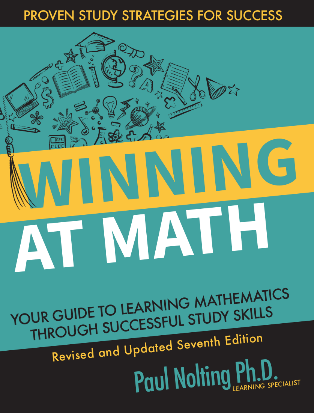 